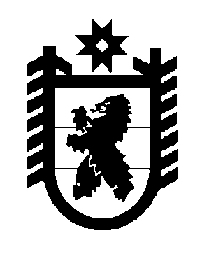 Российская Федерация Республика Карелия    ПРАВИТЕЛЬСТВО РЕСПУБЛИКИ КАРЕЛИЯРАСПОРЯЖЕНИЕ                                от  12 января 2018 года № 16р-Пг. Петрозаводск 	Внести в пункт 1 распоряжения Правительства Республики Карелия               от 6 апреля 2016 года № 250р-П (Собрание законодательства Республики Карелия, 2016, № 2, ст. 847; № 6, ст. 1315; № 12, ст. 2688; 2017, № 1, ст. 117) изменение, изложив его в следующей редакции:«1. Определить Министерство экономического развития и промышленности Республики Карелия органом, уполномоченным на взаимодействие с Министерством экономического развития Российской Федерации в реализации мероприятий по государственной поддержке малого и среднего предпринимательства, включая крестьянские (фермерские) хозяйства, а также по поддержке молодежного предпринимательства в рамках подпрограммы «Развитие малого и среднего предпринимательства» государственной программы Российской Федерации «Экономическое развитие и инновационная экономика» (далее – подпрограмма), за исключением мероприятий, указанных в пунктах 2, 2.1 настоящего распоряжения.».Исполняющий обязанностиГлавы Республики Карелия                                                           А.Е. Чепик
